وضعية تقويم للمقطع 6يملك محمد  قطعة ارض على شكل متوازي اضلاع مقسمة الى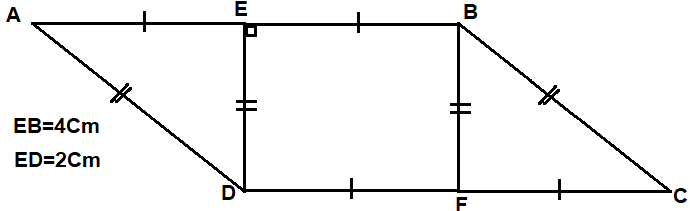  ثلاث اجزاء مستطيل و مثلثين (لاحظ التصميم  في الاسفل)اذا علمت  ان   الطول EB   في الحقيقة  هو     16m ساعد  محمد لحساب المساحة الحقيقية  لقطعة الارضوضعية تقويم للمقطع 6يملك محمد  قطعة ارض على شكل متوازي اضلاع مقسمة الى ثلاث اجزاء مستطيل و مثلثين (لاحظ التصميم  في الاسفل)اذا علمت  ان   الطول EB   في الحقيقة  هو     16m ساعد  محمد لحساب المساحة الحقيقية  لقطعة الارضوضعية تقويم للمقطع 6يملك محمد  قطعة ارض على شكل متوازي اضلاع مقسمة الى ثلاث اجزاء مستطيل و مثلثين (لاحظ التصميم  في الاسفل)اذا علمت  ان   الطول EB   في الحقيقة  هو     16m ساعد  محمد لحساب المساحة الحقيقية  لقطعة الارضوضعية تقويم للمقطع 6يملك محمد  قطعة ارض على شكل متوازي اضلاع مقسمة الى ثلاث اجزاء مستطيل و مثلثين (لاحظ التصميم  في الاسفل)اذا علمت  ان   الطول EB   في الحقيقة  هو     16m ساعد  محمد لحساب المساحة الحقيقية  لقطعة الارضBelhocine : https://prof27math.weebly.com